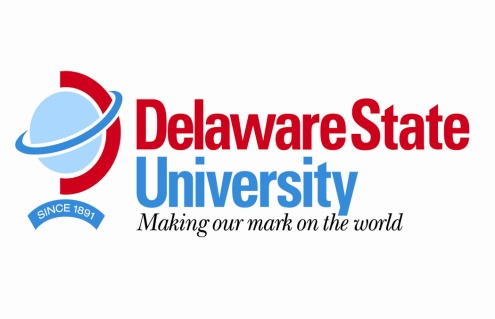 + Students must take ENGL-201 and ENGL-206 OR ENGL-202 and ENGL-205 to fulfill the Lit and African American Exp req for General Ed.+ Students must pass Praxis I and apply for the Teacher Education Program by the end of sophomore year and pass Praxis II before student teaching. +Students who enter TEP in Junior Fall Semester may take EDUC 329, Curriculum for Infant/Toddler Care.Field hours*10 hour field experience required for this course** 20 hour field experience required for this course*** 40 hour field experience required for this semester**** Extended, semester-long field experience required throughout this semester (Student Teaching I)Freshman Fall SemesterFreshman Fall SemesterFreshman Fall SemesterFreshman Fall SemesterFreshman Fall SemesterFreshman Fall SemesterFreshman Spring SemesterFreshman Spring SemesterFreshman Spring SemesterFreshman Spring SemesterFreshman Spring SemesterFreshman Spring SemesterCourseCourse NameCourse NameSemCrGrCourseCourse NameSemCrCrGrEDUC-191University Seminar IUniversity Seminar I1EDUC-192University Seminar II11ENGL-101English Composition IEnglish Composition I3ENGL-102English Composition II33ART-101Introduction to Art  ORIntroduction to Art  ORPSYC-201Intro to General Psychology33MUSC -101Introduction to MusicIntroduction to Music3BIOL-110Essential Topics in Biology44MTSC-105Math for Teachers I or HigherMath for Teachers I or Higher3MTSC-106Math for Teachers II or Higher33MVSC-101Lifetime Fitness & WellnessLifetime Fitness & Wellness2___-102Foreign Language II33_____-101Foreign Language IForeign Language I3Total CreditsTotal CreditsTotal Credits15Total CreditsTotal Credits1717Sophomore Fall SemesterSophomore Fall SemesterSophomore Fall SemesterSophomore Fall SemesterSophomore Fall SemesterSophomore Fall SemesterSophomore Spring SemesterSophomore Spring SemesterSophomore Spring SemesterSophomore Spring SemesterSophomore Spring SemesterSophomore Spring SemesterCourseCourse NameSemSemCrGrCourseCourse NameSemSemCrGrENGL-200Speech3EDUC-206Intro to Early Childhood Ed *10 hr EFE10 hr EFE3ENGL-201World Literature I ORENGL-202World Literature II ORENGL-205African American Literature I3ENGL-206African American Literature II3MTSC-205Math for Teachers III or Higher3EDUC-313Intro to Educ of Children w/Except Needs3HIST -  201Am Hist to 18653EDUC-205Child Growth and Development3EDUC-257Motor Dev/Movmt Educ for  children3PSED-201Physical Science Survey3EDUC-204Philo Foundations of Ed*10 hr EFE10 hr EFE3GEOG-201World Regional Geography3Total CreditsTotal CreditsTotal Credits18Total CreditsTotal CreditsTotal Credits18Junior Fall SemesterJunior Fall SemesterJunior Fall SemesterJunior Fall SemesterJunior Fall SemesterJunior Fall SemesterJunior Spring Semester  ***  (TEP)Junior Spring Semester  ***  (TEP)Junior Spring Semester  ***  (TEP)Junior Spring Semester  ***  (TEP)Junior Spring Semester  ***  (TEP)Junior Spring Semester  ***  (TEP)CourseCourse NameSemSemCrGrCourseCourse NameSemCrCrGrPSED-207Earth/Space Science3EDUC-333Methods of Teaching Students w/Exceptional Learning Needs33EDUC-207Life Span Development3EDUC-401Assessment of Young Children33EDUC-315Parents, Families, & Community Partnerships3EDUC-335Developmental Reading in Elementary Schools33EDUC-344Instructional Tech in Education3EDUC-338Curriculum Integration in Primary Grades and PracIII44EDUC 318Multicultural Educ/Global Societies3EDUC-319Math Curriculum in Early Childhood & Primary Grades33EDUC-325Language and Literacy Development3Total CreditsTotal CreditsTotal Credits18Total CreditsTotal Credits1616Senior Fall Semester **** (TEP)Senior Fall Semester **** (TEP)Senior Fall Semester **** (TEP)Senior Fall Semester **** (TEP)Senior Fall Semester **** (TEP)Senior Fall Semester **** (TEP)Senior Spring Semester (TEP)Senior Spring Semester (TEP)Senior Spring Semester (TEP)Senior Spring Semester (TEP)Senior Spring Semester (TEP)Senior Spring Semester (TEP)CourseCourse NameSem Sem CrGrCourseCourse NameSemCrCrGrEDUC-329Curriculm for Infant & Toddler Care and Education-ECE Pract I + **4EDUC-400Student Teaching II (K-2)**1212EDUC-416Analysis of Student Teaching1EDUC-337Curriculum Integration In ECE Prac II Preschool 4 EDUC-345Administration of Early Childhood Ed3Total CreditsTotal CreditsTotal Credits12Total CreditsTotal Credits1212